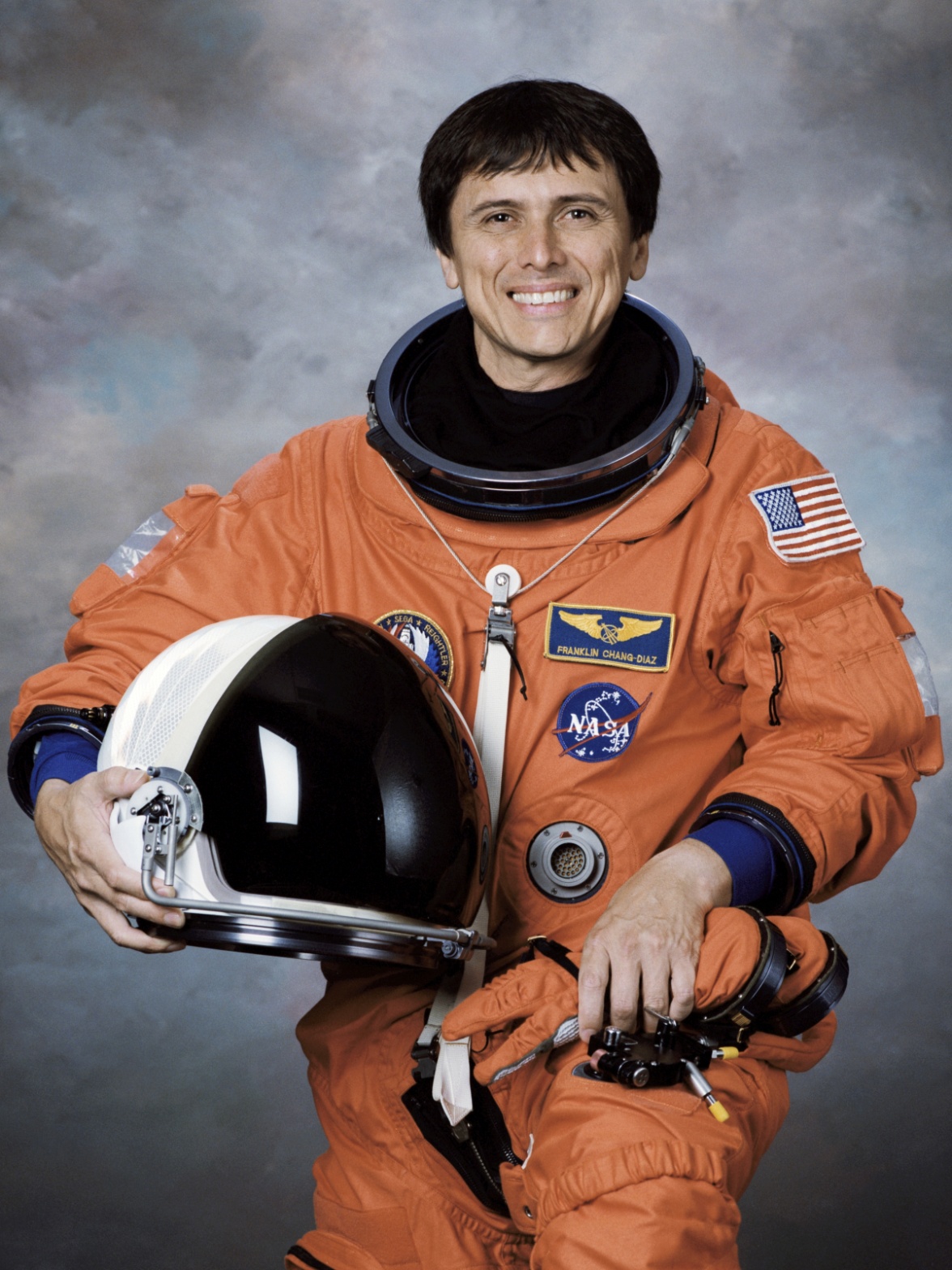 Franklin Chang Díaz – Costa Rican AmericanHe worked as a NASA astronaut for 25 years. Mr. Chang Díaz travelled into space SEVEN times!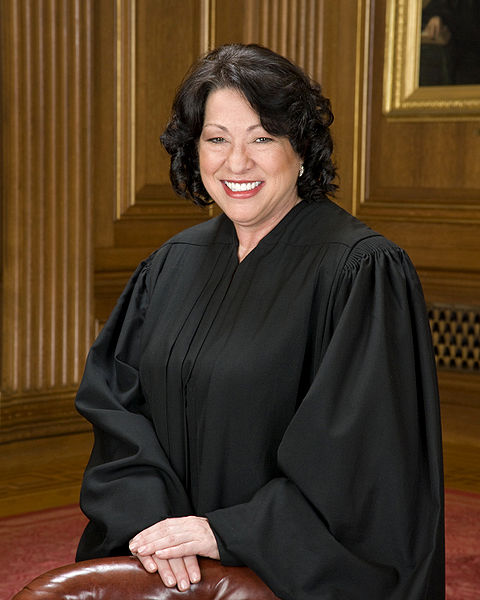 Sonia Sotomayor – Puerto Rican AmericanShe is the first Hispanic American Supreme Court Judge.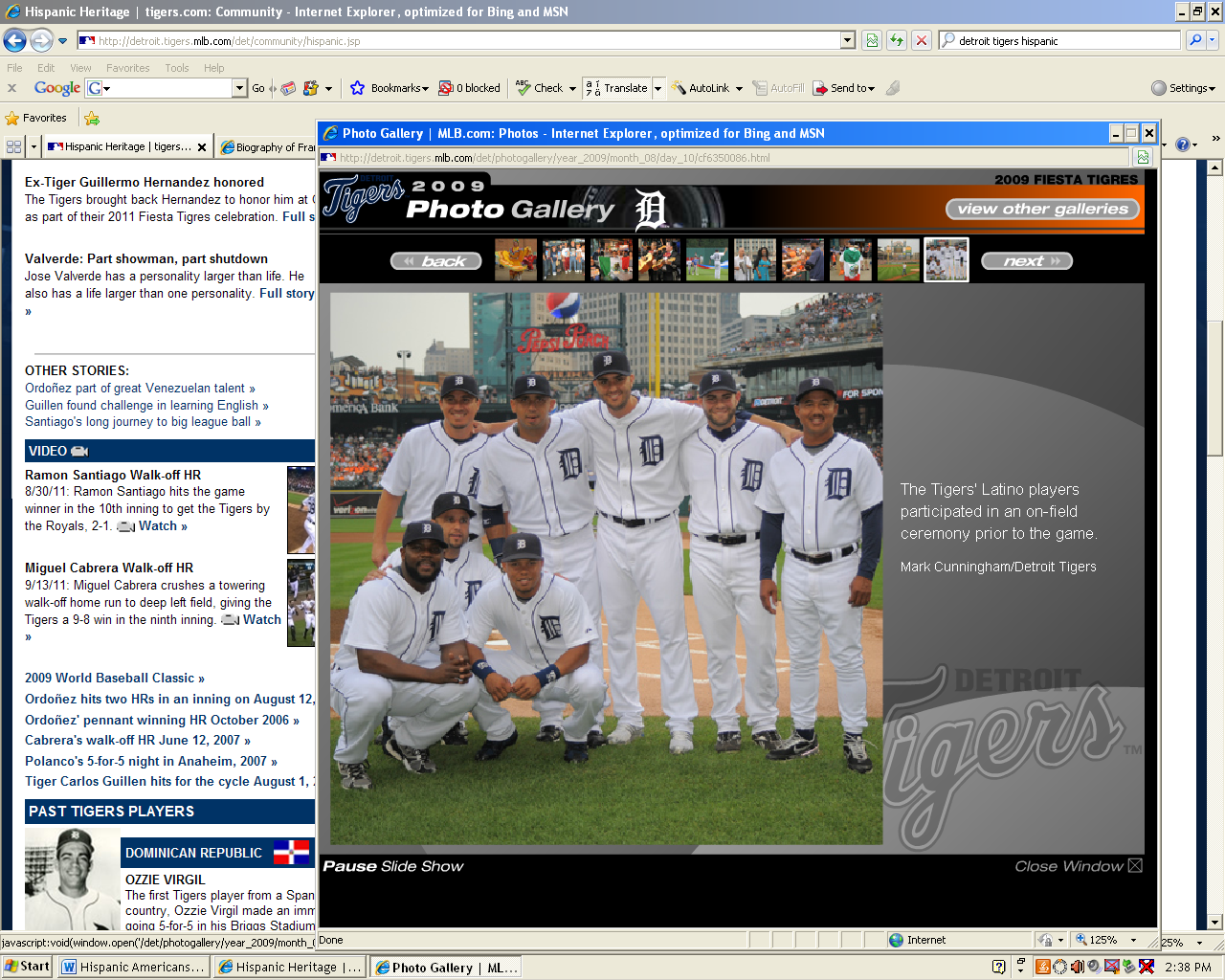 Detroit Tigers Baseball Players - Hispanic Americans2012 seasonAl Albuquerque- from the Dominican RepublicJoaquin Benoit- from the Dominican RepublicMiguel Cabrera- from VenezuelaOctavio Dotel- from the Dominican RepublicOmar Infante- from VenezuelaVictor Martinez- from Venezuela Jhonny Peralta- from the Dominican RepublicRamon Santiago- from the Dominican RepublicAnibal Sanchez- from VenezuelaJose Valverde- - from the Dominican Republic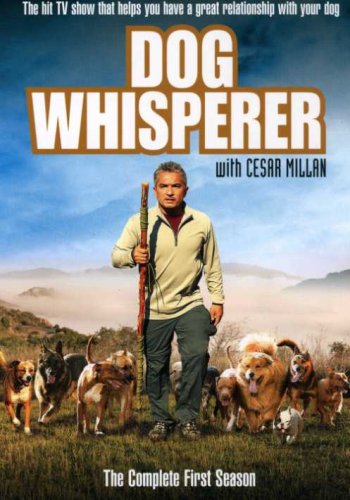 César Millán – Mexican AmericanHe is a famous dog trainer.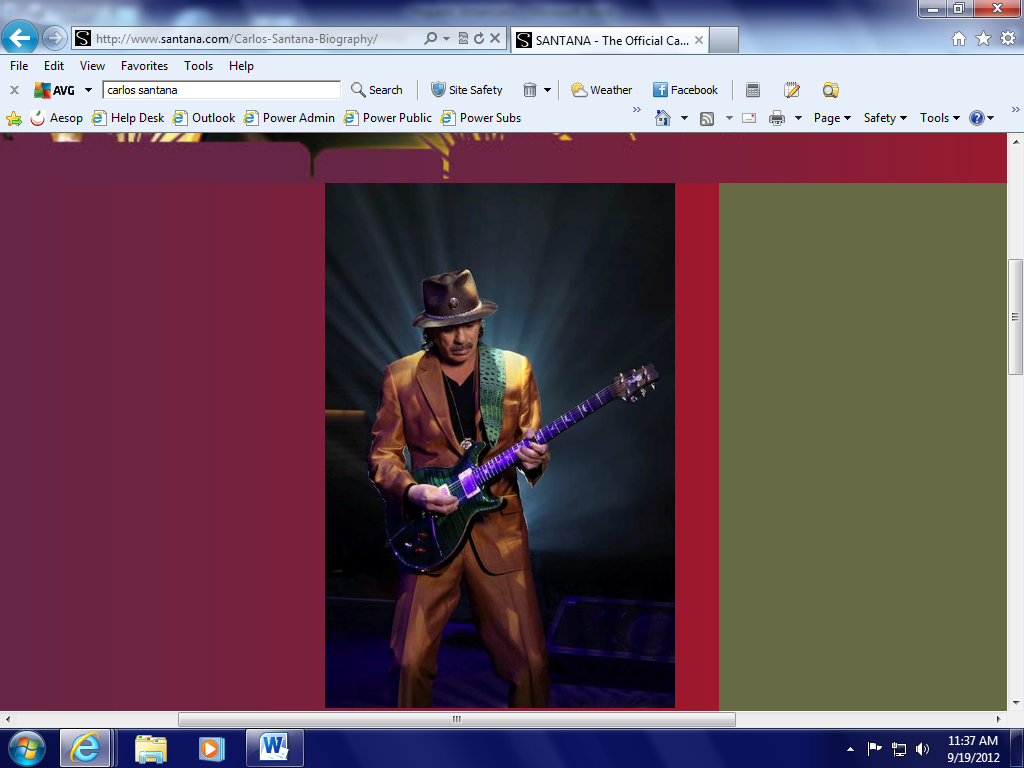 Carlos Santana – Mexican AmericanHe is a famous guitar player.